Об учебном курсе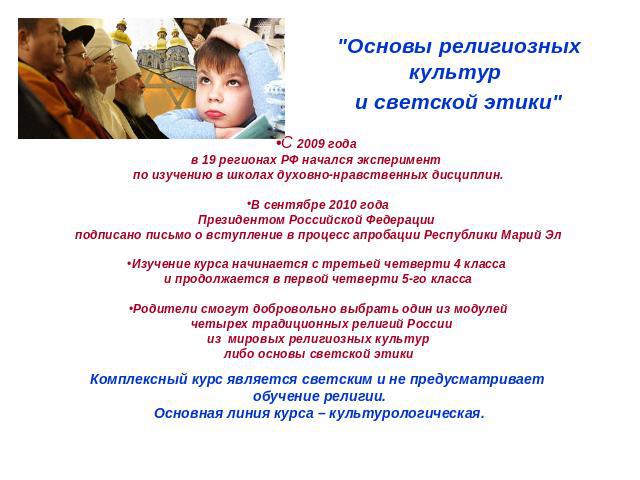 Основы духовно-нравственной культуры народов России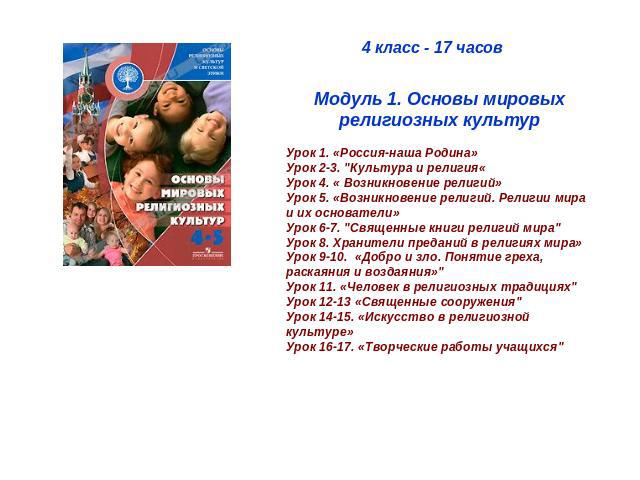 Обеспечение духовно-нравственного развития и воспитания личности гражданина России является ключевой задачей современной государственной образовательной политики Российской Федерации. Законопослушность, правопорядок, доверие, развитие экономики и социальной сферы, качество труда и общественных отношений – все это непосредственно зависит от принятия гражданином России общенациональных и общечеловеческих ценностей и следования им в личной и общественной жизни. Новый Федеральный государственный стандарт общего образования ставит одной из задач «духовно-нравственное развитие и воспитание обучающихся на ступени начального образования, становления их гражданской идентичности как основы развития гражданского общества» и, как результат, «формирование целостного, социально ориентированного взгляда на мир в его органичном единстве и разнообразии природы, народов, культур и религий».Таким образом, духовно-нравственное развитие граждан России является одной из приоритетных задач современной образовательной системы и представляет собой законодательно закрепленный социальный заказ для общего образования.С 1 сентября  2012 г.   во всех   субъектах Российской Федерации вводится курс «Основы религиозных культур и светской этики» (далее – курс ОРКСЭ) в соответствии с поручением Президента Российской Федерации  от 2 августа 2009 г. № Пр-2009 и Распоряжением Председателя Правительства Российской Федерации от 11 августа 2009 г. (ВП-П44-4632). В течение 2010 – 2011 гг. преподавание учебного курса ОРКСЭ осуществлялось в 19 субъектах Российской Федерации в экспериментальном режиме в 4 четверти 4 класса и 1 четверти 5 класса. С 2012/13 учебного года курс ОРКСЭ становится обязательным во всех общеобразовательных учреждениях РФ.Издательство «Просвещение» в рамках проекта Министерства образования и науки РФ  и в соответствии с поручением Президента Российской Федерации разработало учебно-методические комплекты курса  ОРКСЭ под названием  «Основы духовно-нравственной культуры народов России» для 4-5 классов. Учебный курс «Основы духовно-нравственной культуры народов России»  является культурологическим и направлен на развитие у школьников  10-11 лет представлений о нравственных идеалах и ценностях, составляющих основу религиозных и светских традиций многонациональной культуры России, на понимание их значения в жизни современного общества, а также своей сопричастности к ним. Наша школа работает по 3 модулю – Основы православной культуры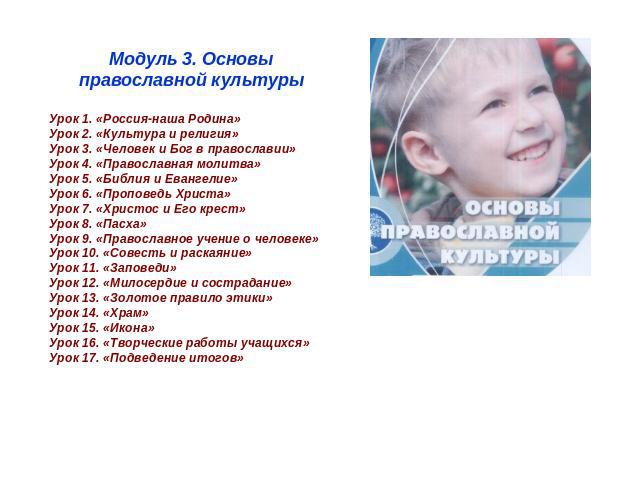 Цели предмета ОРКСЭ в МБОУ СОШ №5 г. АлагираОбщая педагогическая цель –воспитание высоконравственного,творческого, компетентногогражданина     России,принимающего судьбу Отечествакак свою личную, осознающегоответственность за настоящее ибудущее своей страны,укорененного в духовных икультурных традицияхмногонационального народаРоссии (закреплена ФГОС).Задачи предмета ОРКСЭ•Обобщение знаний и представлений одуховной культуре и морали,формирование у детей ценностно-смысловых мировоззренческих основ,обеспечивающих целостноевосприятие отечественной истории икультуры•Развитие способностей обучающихся кобщению в полиэтнической имногоконфессиональной среде наоснове взаимного уважения и диалогаво имя общественного мира исогласия.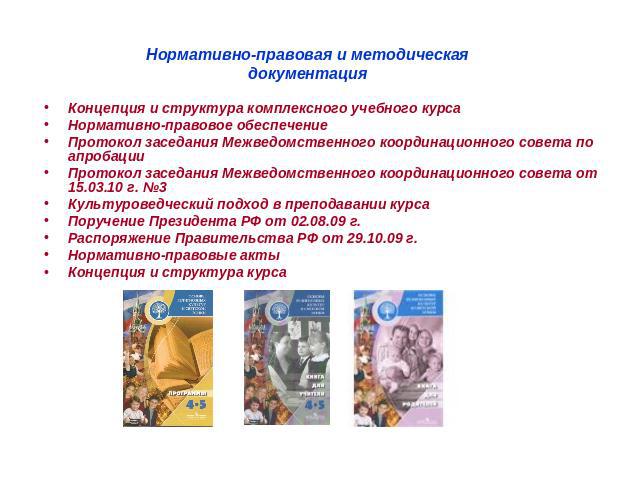 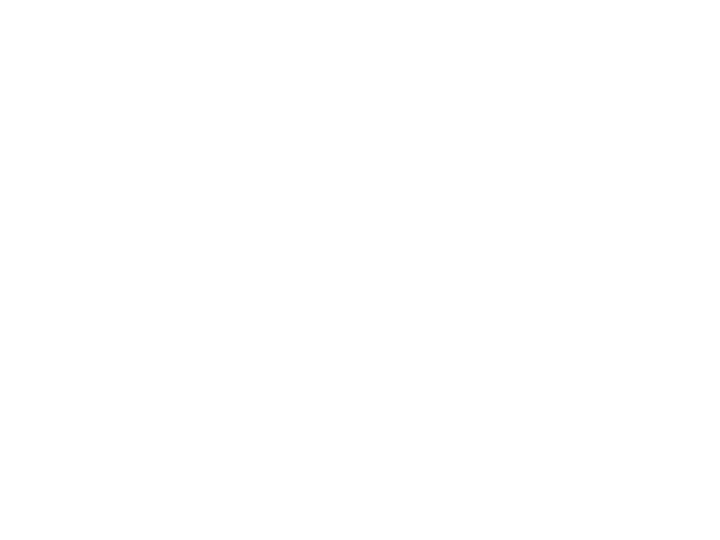 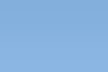 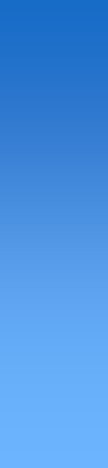 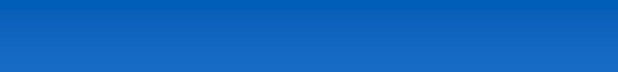 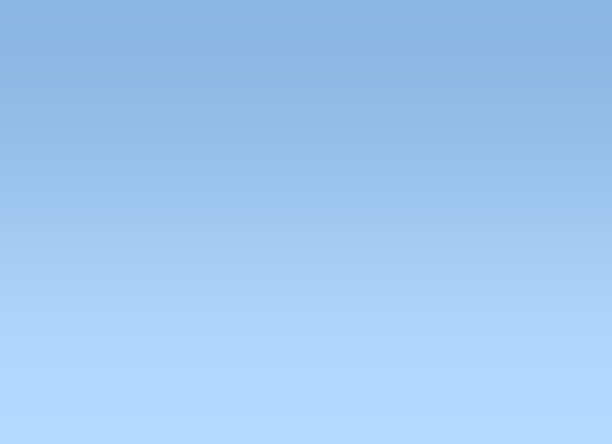 Совет 3. Хорошее средство воспитанияребенка – диалог между родителямии детьми о духовности и нравственности.    Для диалога между родителями и детьми есть всенеобходимые условия: они внимательны друг к другу, одинпонимает другого с полуслова, их общение направлено нарешение общих проблем. Изучение детьми предмета «Основырелигиозных культур и светской этики» расширяетсодержание диалогического общения в семье: ребеноквладеет знаниями о духовности и нравственности,усвоенными в школе, родитель – собственным жизненнымопытом и известным ему опытом других людей.    Намеренно обостряйте диалогическое общение, всегдасохраняя доброжелательность к каждому детскому слову.Задавайте ребенку дополнительные вопросы. Иногда несоглашайтесь с ним. Высказывайте иную точку зрения.Время от времени ставьте под сомнение не только отдельныеслова и мысли  ребенка, но и собственные высказывания.Диалог – это игра двух умных, благожелательно настроенныхдруг к другу людей. Играйте с Вашим умным ребенком.Совет 4. Внимательно следите заморальным равновесием Вашего ребенка;воспитывайте у него благожелательноеотношение к людям другого мировоззрения.Не допускайте резких оценок, категоричныхвысказываний в адрес представителей различных конфессийили людей, не ориентированных ни на какую религию.Насторожитесь, если это делает ребенок. За этим скрываетсябольшая нравственная проблема. Недоброжелательноевысказывание человека в чей-либо адрес всегдасвидетельствует о недостатке любви, доброты, сердечности внем самом. Человек начинает терять моральное равновесие,склоняется к злу.Если это происходит с Вашим ребенком, поговорите сним. Обсудите эту проблему с классным руководителем.Проведение эксперимента предусматривает, что в школебудет проходить психологическая диагностика процессовнравственного развития учащихся. Обратитесь законсультацией к школьному психологу. Вместе выяснитепричину и устраните ее.Совет 5. Не забывайте, что никакой учебный предметсам по себе не воспитает Вашего ребенка; главное, что онможет приобрести, изучая предмет «Основырелигиозных культур и светской этики», пониманиеважности нравственности для полноценной человеческойжизни. Всячески поддерживайте это в ребенке.Зачем нужны моральные нормы? С этого вопросаначинается новый предмет, им же и завершается. Еслиэтот вопрос, поставленный на первом уроке учителемперед всем классом, на последнем уроке ученикосознанно ставит перед собой, значит. он учился незря. Это очень сложный вопрос. Чтобы найти на негоответ, часто не хватает целой жизни.  Но если человекспрашивает о нравственности, значит, она уже имеетдля него значение, присутствует в его жизни, влияетна его поведение. Ребенок, спрашивающий онравственности, есть личность, приобретающаянравственность.И, все же, для чего нужны моральные нормы?О том, как сохранить физическое здоровье ребенка, мызнаем немало. Но как сберечь и укрепить его духовное,психологическое, социальное здоровье? Какие для этого естьправила? Это правила морали, нормы нравственногоповедения. Так же, как и правила сбережения физическогоздоровья, они накапливаются как опыт жизни и  передаются отстарших к младшим.Нравственный человек ведет безопасный для окружающих исебя образ жизни. Он не причиняет зла другим и, тем самым,не вызывает негативное поведение других по отношению ксебе. Нравственный человек способен к созиданию, потому чтов мире творит только любовь. Нравственный человек не знаетсмерти: его душа обретает вечную жизнь (таков религиозныйвзгляд), а его личность живет в сознании тех, кого он любил икто продолжает любить его. Нравственный человек по-настоящему счастлив, потому что он здоров, любит и любим,питается от честных трудов своих и живет долго.Совет 5. Не забывайте, что никакой учебный предмет сам посебе не воспитает Вашего ребенка; главное, что он можетприобрести, изучая предмет «Основы религиозных культур исветской этики», понимание важности нравственности дляполноценной человеческой жизни.Всячески поддерживайте это в ребенке.Спасибо  за  внимание!Будьте счастливы, и пусть будут счастливымиВаши дети!Совет 3. Хорошее средство воспитанияребенка – диалог между родителямии детьми о духовности и нравственности.    Для диалога между родителями и детьми есть всенеобходимые условия: они внимательны друг к другу, одинпонимает другого с полуслова, их общение направлено нарешение общих проблем. Изучение детьми предмета «Основырелигиозных культур и светской этики» расширяетсодержание диалогического общения в семье: ребеноквладеет знаниями о духовности и нравственности,усвоенными в школе, родитель – собственным жизненнымопытом и известным ему опытом других людей.    Намеренно обостряйте диалогическое общение, всегдасохраняя доброжелательность к каждому детскому слову.Задавайте ребенку дополнительные вопросы. Иногда несоглашайтесь с ним. Высказывайте иную точку зрения.Время от времени ставьте под сомнение не только отдельныеслова и мысли  ребенка, но и собственные высказывания.Диалог – это игра двух умных, благожелательно настроенныхдруг к другу людей. Играйте с Вашим умным ребенком.Совет 4. Внимательно следите заморальным равновесием Вашего ребенка;воспитывайте у него благожелательноеотношение к людям другого мировоззрения.Не допускайте резких оценок, категоричныхвысказываний в адрес представителей различных конфессийили людей, не ориентированных ни на какую религию.Насторожитесь, если это делает ребенок. За этим скрываетсябольшая нравственная проблема. Недоброжелательноевысказывание человека в чей-либо адрес всегдасвидетельствует о недостатке любви, доброты, сердечности внем самом. Человек начинает терять моральное равновесие,склоняется к злу.Если это происходит с Вашим ребенком, поговорите сним. Обсудите эту проблему с классным руководителем.Проведение эксперимента предусматривает, что в школебудет проходить психологическая диагностика процессовнравственного развития учащихся. Обратитесь законсультацией к школьному психологу. Вместе выяснитепричину и устраните ее.Совет 5. Не забывайте, что никакой учебный предметсам по себе не воспитает Вашего ребенка; главное, что онможет приобрести, изучая предмет «Основырелигиозных культур и светской этики», пониманиеважности нравственности для полноценной человеческойжизни. Всячески поддерживайте это в ребенке.Зачем нужны моральные нормы? С этого вопросаначинается новый предмет, им же и завершается. Еслиэтот вопрос, поставленный на первом уроке учителемперед всем классом, на последнем уроке ученикосознанно ставит перед собой, значит. он учился незря. Это очень сложный вопрос. Чтобы найти на негоответ, часто не хватает целой жизни.  Но если человекспрашивает о нравственности, значит, она уже имеетдля него значение, присутствует в его жизни, влияетна его поведение. Ребенок, спрашивающий онравственности, есть личность, приобретающаянравственность.И, все же, для чего нужны моральные нормы?О том, как сохранить физическое здоровье ребенка, мызнаем немало. Но как сберечь и укрепить его духовное,психологическое, социальное здоровье? Какие для этого естьправила? Это правила морали, нормы нравственногоповедения. Так же, как и правила сбережения физическогоздоровья, они накапливаются как опыт жизни и  передаются отстарших к младшим.Нравственный человек ведет безопасный для окружающих исебя образ жизни. Он не причиняет зла другим и, тем самым,не вызывает негативное поведение других по отношению ксебе. Нравственный человек способен к созиданию, потому чтов мире творит только любовь. Нравственный человек не знаетсмерти: его душа обретает вечную жизнь (таков религиозныйвзгляд), а его личность живет в сознании тех, кого он любил икто продолжает любить его. Нравственный человек по-настоящему счастлив, потому что он здоров, любит и любим,питается от честных трудов своих и живет долго.Совет 5. Не забывайте, что никакой учебный предмет сам посебе не воспитает Вашего ребенка; главное, что он можетприобрести, изучая предмет «Основы религиозных культур исветской этики», понимание важности нравственности дляполноценной человеческой жизни.Всячески поддерживайте это в ребенке.Спасибо  за  внимание!Будьте счастливы, и пусть будут счастливымиВаши дети!Курс  включает 6 модулей-учебников: «Основы православной культуры», «Основы исламской культуры», «Основы буддийской культуры», «Основы иудейской культуры», «Основы мировых религиозных культур», «Основы светской этики» и  является    единой комплексной учебно-воспитательной системой. Все модули согласуются между собой по педагогическим целям, задачам, требованиям к достижениям конечных результатов, а также в системе содержательных, понятийных и ценностно-смысловых связей с другими гуманитарными предметами начальной школы. 
Содержание учебников  согласовано с руководителями и уполномоченными лицами соответствующих религиозных организаций.